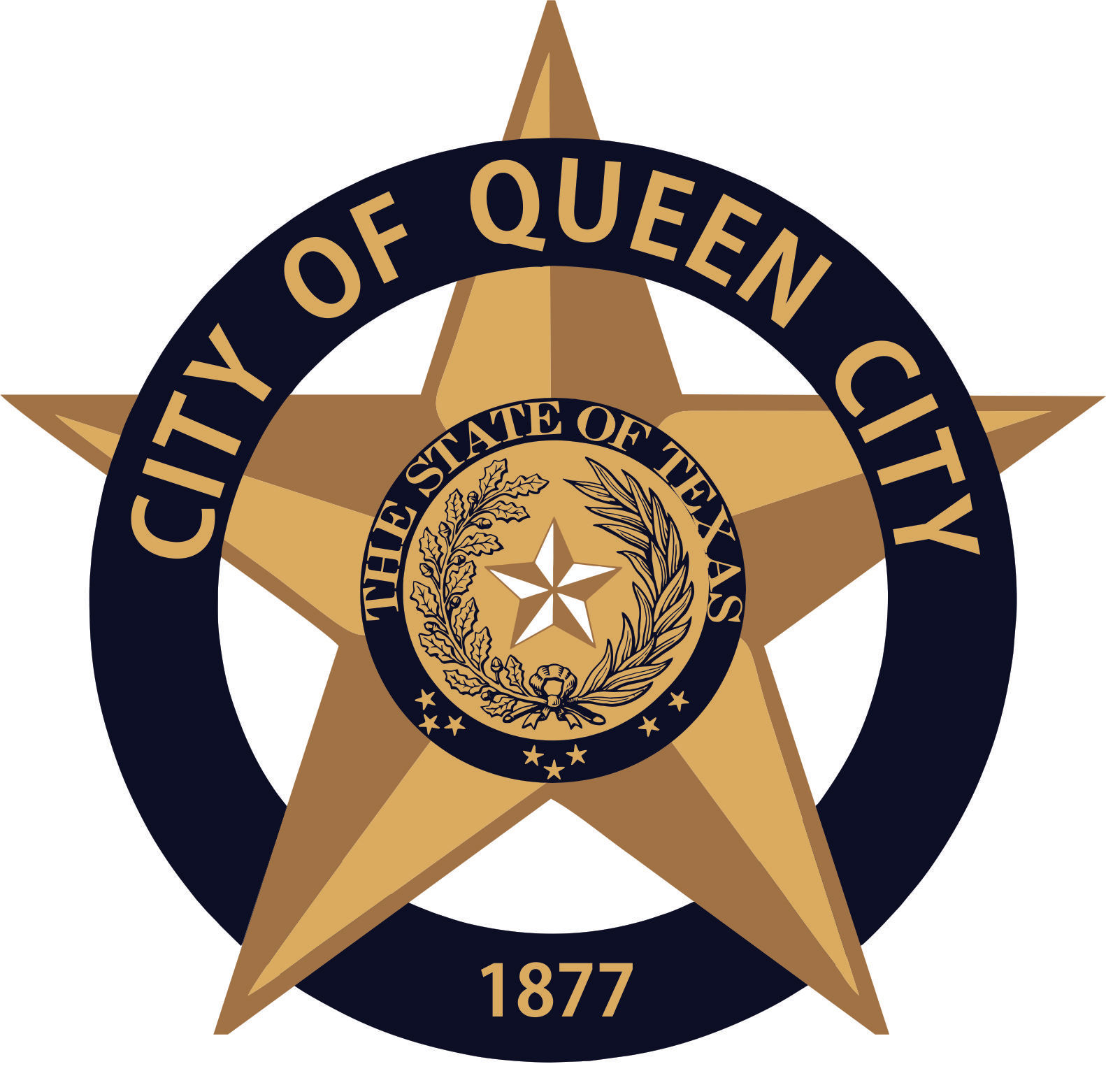                             CITY OF QUEEN CITY, TX                                        REGULAR COUNCIL MEETING        AgendaThursday, June 10, 2021			      	  	6:30 P.M.			    	             City HallCall to Order	1.   Invocation	2.   Pledge of AllegianceOpen Forum Consider and/or approve TML Health Benefit renewal plan for full time employees.Consider and/or approve renewing Chief of Police, Robert McGee Contract for 2 years.Reports:		1.   Mayor2.   Chief of Police		3.   Receive any other reports as necessary: City Secretary, EDC, Public Works, Tourism, City Judge, etc.Consent AgendaItems marked with an * are on the consent agenda will be voted on in one motion unless a Council Member asks for a separate discussion.		1.  Approval of Minutes for the Regular Council Meeting, May 13,2021 2.  Approval of Monthly Financial Statements* 		3.  Approval of Payment of Bills* Executive Session (If necessary) The Council reserves the right to retire into executive session concerning any of the items listed on this Agenda or whenever it is considered necessary and legally justified under the Open Meetings Act.Reconvene from Executive Session (If necessary)AdjournmentPersons with disabilities who plan to attend this meeting and who may need assistance should contact City Hall, at 903-796-7986 two working days prior to meeting so that arrangements can be made.  I, the undersigned authority, hereby certify the notice of this meeting was conducted in accordance with the Texas Open Meetings Act, Government Code 551. Notice was posted at City Hall, readily accessible to the Public at all times, on May10, 2021 prior to 4:30 p.m. and remained as such preceding the convening of said meeting.										___________________________										CITY SECRETARY